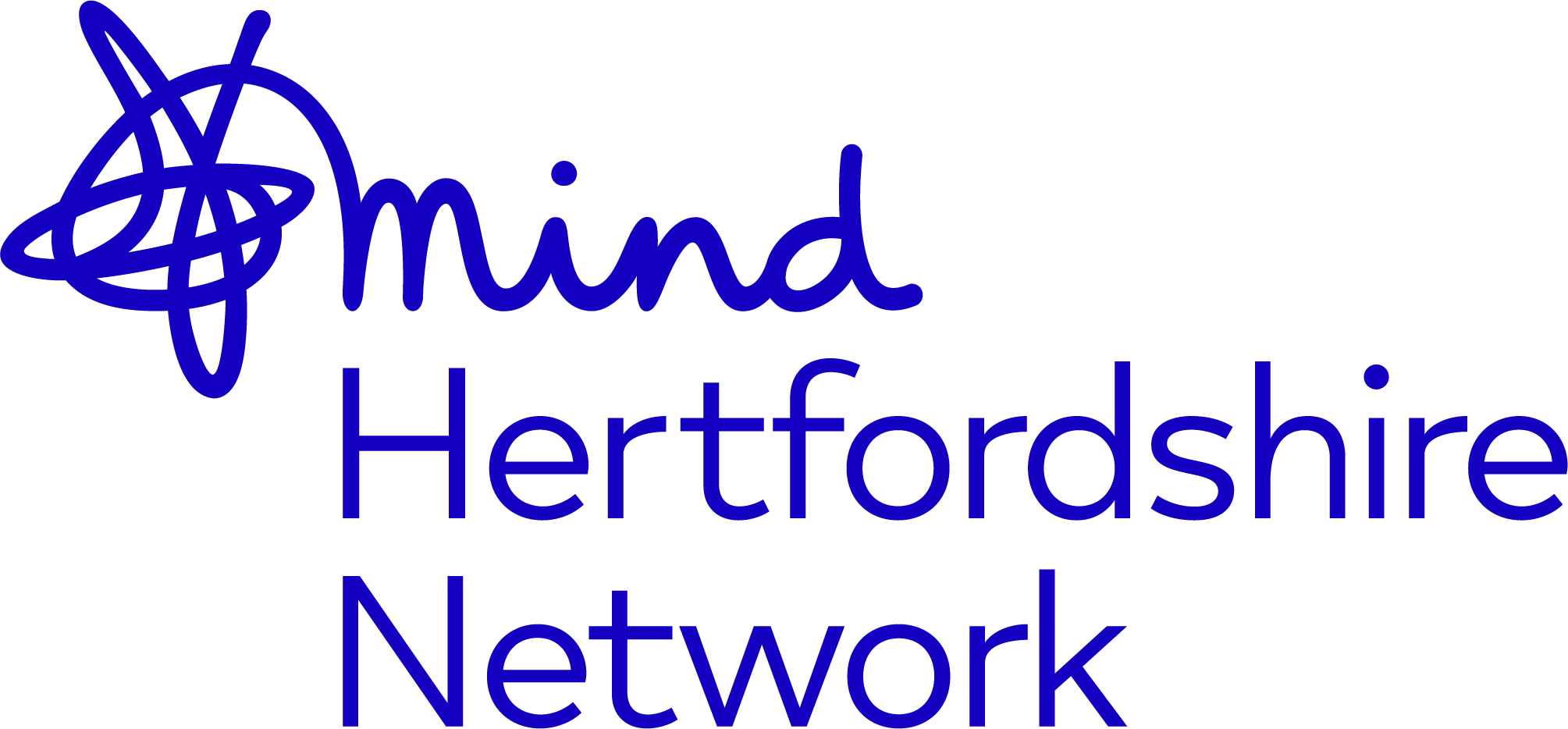 Date of referral:Date of referral:Date of referral:Verbal consent obtained for referral (if being referred by an agency):Verbal consent obtained for referral (if being referred by an agency):Verbal consent obtained for referral (if being referred by an agency):Yes    No Yes    No Yes    No Yes    No Yes    No New/ previous referral: New/ previous referral: New/ previous referral: New    Previous New    Previous New    Previous New    Previous New    Previous Referral source:Referral source:Referral source:Title: Forename: Forename: Forename: Forename: Forename: Surname: Surname: Address: Address: Address: Address: D.O.B: D.O.B: D.O.B: D.O.B: Postcode: Postcode: Postcode: Postcode: First language: First language: First language: First language: Telephone number and time to call: Is it ok to leave a message?           Yes    No Telephone number and time to call: Is it ok to leave a message?           Yes    No Telephone number and time to call: Is it ok to leave a message?           Yes    No Telephone number and time to call: Is it ok to leave a message?           Yes    No Alternative number:      Is it ok to leave a message? Yes    No Alternative number:      Is it ok to leave a message? Yes    No Alternative number:      Is it ok to leave a message? Yes    No Alternative number:      Is it ok to leave a message? Yes    No Can we text you on your mobile?   Yes    No Can we text you on your mobile?   Yes    No Can we text you on your mobile?   Yes    No Can we text you on your mobile?   Yes    No Can we text you on your mobile?   Yes    No Can we text you on your mobile?   Yes    No Can we text you on your mobile?   Yes    No Can we text you on your mobile?   Yes    No Email:        Email:        Email:        Email:        Email:        Email:        Email:        Email:        Are there any children under 18?    Yes    No Are there any children under 18?    Yes    No Are there any children under 18?    Yes    No Are there any children under 18?    Yes    No Do they live at home?  Yes    No Do they live at home?  Yes    No Do they live at home?  Yes    No Do they live at home?  Yes    No NameNameDate of birthDate of birthDate of birthNameNameDate of birthHousing status: (Private rented, mortgage, Housing Association):Housing status: (Private rented, mortgage, Housing Association):Name of Housing Association:Name of Housing Association:Other agencies involved (e.g. Children’s Services, Police, Mental Health, Housing, IFS, etc.):Other agencies involved (e.g. Children’s Services, Police, Mental Health, Housing, IFS, etc.):Description of areas of mental health need and reason for referral (please include relevant history and presenting needs)Description of areas of mental health need and reason for referral (please include relevant history and presenting needs)Description of areas of mental health need and reason for referral (please include relevant history and presenting needs)Description of areas of mental health need and reason for referral (please include relevant history and presenting needs)Description of areas of mental health need and reason for referral (please include relevant history and presenting needs)Description of areas of mental health need and reason for referral (please include relevant history and presenting needs)Description of areas of mental health need and reason for referral (please include relevant history and presenting needs)Description of areas of mental health need and reason for referral (please include relevant history and presenting needs)Are you involved in the criminal justice system? Y/NAre you currently on bail? Y/NWho is the officer (police, court, probation) assigned to your case?Do you have any impending court dates?Are you involved in the criminal justice system? Y/NAre you currently on bail? Y/NWho is the officer (police, court, probation) assigned to your case?Do you have any impending court dates?Are you involved in the criminal justice system? Y/NAre you currently on bail? Y/NWho is the officer (police, court, probation) assigned to your case?Do you have any impending court dates?Are you involved in the criminal justice system? Y/NAre you currently on bail? Y/NWho is the officer (police, court, probation) assigned to your case?Do you have any impending court dates?Are you involved in the criminal justice system? Y/NAre you currently on bail? Y/NWho is the officer (police, court, probation) assigned to your case?Do you have any impending court dates?Are you involved in the criminal justice system? Y/NAre you currently on bail? Y/NWho is the officer (police, court, probation) assigned to your case?Do you have any impending court dates?Are you involved in the criminal justice system? Y/NAre you currently on bail? Y/NWho is the officer (police, court, probation) assigned to your case?Do you have any impending court dates?Are you involved in the criminal justice system? Y/NAre you currently on bail? Y/NWho is the officer (police, court, probation) assigned to your case?Do you have any impending court dates?Any additional notes:Any additional notes:Any additional notes:Any additional notes:Any additional notes:Any additional notes:Any additional notes:Any additional notes:Data Protection and ConfidentialityHertfordshire Mind Network adheres to the Data Protection Act 2018’s principles of good information handling and the EU General Data Protection Regulation 2018.Please indicate below if you consent to us collecting, recording and processing your personal data for the purpose of providing you with support and to ensure your health, safety and wellbeing. We will use your information appropriately and in line with our Privacy Policy, which you can see on our website. You can also request a copy of this from the service. Your details will not be shared with anyone else without your consent. If you have any concerns or questions about how your personal data is collected and used, please ring us on 02037 273600 or email us at info@hertfordshiremind.org. Please note that without your consent, you will not be able to submit this form and access Hertfordshire Mind Network’s services.Where information is given in confidence that Hertfordshire Mind Network believes poses a risk to the client, a risk to other people, a risk to the safety and welfare of a child, or is against the law, we reserve the right to disclose that information to a relevant third party.Do you consent to us collecting, recording and processing your personal data for the purpose of providing you with support and to ensure your health, safety and wellbeing? * Yes No  